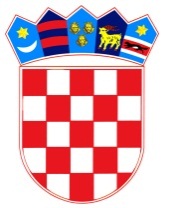           REPUBLIKA HRVATSKAOSJEČKO-BARANJSKA ŽUPANIJA            OPĆINA ŠODOLOVCI                   Općinsko vijećeZAPISNIKsa  16. sjednice Općinskog vijeća Općine Šodolovci održane dana 12. travnja 2019. godine u Šodolovcima, Ive Andrića 3Sjednica je započela s radom u 20.00 sati.Prisutni vijećnici: Tomislav Starčević, Đurđica Ratković, Slobodanka Bijelić, Vjekoslav Brđanin, Lazar Telenta, Nikola Grkinić, Goran Kovačević i Goran Penava.Odsutni vijećnici: Čedomir Janošević, Biljana Đuričić i Slobodanka Matijević.Ostali prisutni: Dragan Zorić (zamjenik općinskog načelnika), Jovana Avrić (pročelnica JUO općine Šodolovci, ujedno i zapisničar) i Darija Ćeran (viši stručni suradnika za računovodstvene i financijske poslove).Predsjednik vijeća pozdravio je sve prisutne i utvrdio kvorum.Predsjednik vijeća upitao je prisutne ima li tko primjedbu ili dopunu za predloženi dnevni red današnje sjednice.Pročelnica je predložila dopunu dnevnog reda s točkom: Prijedlog Odluke o izmjenama i dopunama Odluke o komunalnom doprinosu; Prijedlog Odluke o izmjenama i dopunama Odluke o sufinanciranju priključaka na vodoopskrbnu mrežu; Izvješće o popisu imovine sa stanjem na dana 31.12.2018. godine.Kako nije bilo dodatnih prijedloga niti primjedbi vezanih uz predloženi dnevni red Predsjednik Općinskog Vijeća stavio je prijedlog dnevnog reda na glasovanje, te je jednoglasno prihvaćen slijedeći:DNEVNI RED1. Razmatranje i usvajanje zapisnika sa 15. sjednice Općinskog Vijeća Općine Šodolovci,2. Prijedlog Odluke o davanju suglasnosti na provedbu ulaganja u izgradnju i opremanje dječjeg igrališta u Petrovoj Slatini na k.č.br. 65/1, k.o. Šodolovci unutar Podmjere 19.2. Programa ruralnog razvoja Republike Hrvatske za razdoblje 2014.-2020., tipa operacije 2.2.1. „Ulaganja u pokretanje, poboljšanje ili proširenje lokalnih temeljnih usluga za ruralno stanovništvo, uključujući slobodno vrijeme i kulturne aktivnosti te povezanu infrastrukturu“ LRS LAG-a Vuka- Dunav,3. Prijedlog Odluke o izmjenama i dopunama Odluke o komunalnoj naknadi,4. Prijedlog Statutarne Odluke o opisu i uporabi grba i zastave Općine Šodolovci,5. Prijedlog Odluke o posebnim mjerama zaštite od požara pri spaljivanju otpadnih materijala na poljoprivrednim i drugim površinama u 2019. godini,6. Prijedlog Odluke o mjerama zaštite od požara za vrijeme žetve i vršidbe u 2019. godini,7. Prijedlog Provedbenog Plana unapređenja zaštite od požara na području Općine Šodolovci za 2019. godinu,8. Prijedlog Zaključka o usvajanju godišnjeg izvješća o izvršenju Plana gospodarenja otpadom na području Općine Šodolovci za 2018. godinu,9. Prijedlog Zaključka o usvajanju izvješća o stanju zaštite od požara na području Općine Šodolovci u 2018. godini,10. Prijedlog Zaključka o usvajanju godišnjeg izvješća o primjeni agrotehničkih mjera i mjera za uređenje i održavanje poljoprivrednih rudina na području Općine Šodolovci u 2018. godini,11. Prijedlog Zaključka o prihvaćanju izvješća o ostvarenju Programa javnih potreba u kulturi na području Općine Šodolovci za 2018. godinu,12. Prijedlog Zaključka o prihvaćanju izvješća o ostvarenju Programa javnih potreba u sportu na području Općine Šodolovci za 2018. godinu,13. Prijedlog Zaključka o prihvaćanju izvješća o ostvarenju Programa socijalne skrbi Općine Šodolovci za 2018. godinu,14. Prijedlog Zaključka o prihvaćanju izvješća o ostvarenju Programa gradnje objekata i uređaja komunalne infrastrukture za 2018. godinu,15. Prijedlog Zaključka o prihvaćanju izvješća o ostvarenju Programa održavanja komunalne infrastrukture za djelatnosti iz članka 22. stavak 1. Zakona o komunalnom gospodarstvu u 2018. godini,16. Prijedlog Zaključka o prihvaćanju izvješća izvršenja Programa utroška sredstava šumskog doprinosa za 2018. godinu,17. Prijedlog Zaključka o prihvaćanju izvješća izvršenja Programa utroška sredstava naknade za održavanje nezakonito izgrađenih zgrada u prostoru za 2018. godinu,18. Prijedlog Zaključka o prihvaćanju izvješća o izvršenju Programa utroška sredstava ostvarenih raspolaganjem poljoprivrednim zemljištem u vlasništvu Republike Hrvatske na području Općine Šodolovci za 2018. godinu,19. Prijedlog Odluke o izmjenama i dopunama Odluke o komunalnom doprinosu,20. Prijedlog Odluke o izmjenama i dopunama Odluke o sufinanciranju priključaka na vodoopskrbnu mrežu,21. Prijedlog Zaključka o usvajanju izvješća o popisu imovine sa stanjem na dan 31.12.2018. godine,22. Razno.Prelazi se na rad prema utvrđenom dnevnom reduTOČKA 1. RAZMATRANJE I USVAJANJE ZAPISNIKA SA 15. SJEDNICE OPĆINSKOG VIJEĆA OPĆINE ŠODOLOVCIPredsjednik Općinskog Vijeća upitao je nazočne ima li netko primjedbu na zapisnik sa 15. sjednice Općinskog Vijeća Općine Šodolovci.Kako primjedbi i prijedloga nije bilo Predsjednik Općinskog Vijeća pozvao je vijećnike da glasuju o prijedlogu zapisnika sa 15. sjednice Općinskog Vijeća.ZA je glasovalo  osam (8) vijećnikaPROTIV niti jedan (0)SUZDRŽAN niti jedan (0)Predsjednik vijeća konstatirao je kako je zapisnik usvojen jednoglasno s osam glasova ZA, te je općinsko vijeće Općine Šodolovci donijeloZAKLJUČAKo usvajanju zapisnika sa 15. sjednice Općinskog Vijeća(Zaključak se prilaže zapisniku i njegov je sastavni dio- prilog 1).TOČKA 2. PRIJEDLOG ODLUKE O DAVANJU SUGLASNOSTI NA PROVEDBU ULAGANJA U IZGRADNJU I OPREMANJE DJEČJEG IGRALIŠTA U PETROVOJ SLATINI NA K.Č.BR. 65/1, K.O. ŠODOLOVCI UNUTAR PODMJERE 19.2. PROGRAMA RURALNOG RAZVOJA REPUBLIKE HRVATSKE ZA RAZDOBLJE 2014. – 2020., TIPA OPERACIJE 2.2.1. „ULAGANJA U POKRETANJE, POBOLJŠANJE ILI PROŠIRENJE LOKALNIH TEMELJNIH USLUGA ZA RURALNO STANOVNIŠTVO, UKLJUČUJUĆI SLOBODNO VRIJEME I KULTURNE AKTIVNOSTI TE POVEZANU INFRASTRUKTURU“ LRS LAG-A VUKA – DUNAVPročelnica Jedinstvenog upravnog odjela obrazložila je predmetni natječaj i javni poziv za prijavu projekata te je objasnila projektni prijedlog kojim se unutar dvorišta društvenog doma u naselju Petrova Slatina planira izgraditi dječje igralište s postavljanjem nekoliko dječjih igrala te sprava za fitnes na otvorenome.Nakon obrazloženja prijedloga Odluke od strane pročelnice Jedinstvenog upravnog odjela Općine Šodolovci Predsjednik vijeća otvorio je raspravu te upitao vijećnike javlja li se tko za riječ te ima li itko kakvo pitanje ili pak prijedlog za raspravu. Kako se nitko nije javio za riječ niti je bilo dodatnih pitanja Predsjednik općinskog vijeća stavio je prijedlog Odluke na glasovanje:ZA je glasovalo osam (8) vijećnikaPROTIV niti jedan (0)SUZDRŽAN niti jedan (0)Predsjednik vijeća konstatirao je da je jednoglasno s osam glasova ZA općinsko vijeće Općine Šodolovci usvojilo i donijeloODLUKUo davanju suglasnosti na provedbu ulaganja u izgradnju i opremanje dječjeg igrališta u Petrovoj Slatini na k.č.br. 65/1, k.o. Šodolovci unutar podmjere 19.2. Programa ruralnog razvoja republike hrvatske za razdoblje 2014. – 2020., tipa operacije 2.2.1. „ulaganja u pokretanje, poboljšanje ili proširenje lokalnih temeljnih usluga za ruralno stanovništvo, uključujući slobodno vrijeme i kulturne aktivnosti te povezanu infrastrukturu“ LRS LAG-A VUKA – DUNAV(Odluka se prilaže zapisniku i njegov je sastavni dio- prilog 2).TOČKA 3. PRIJEDLOG ODLUKE O IZMJENAMA I DOPUNAMA ODLUKE O KOMUNALNOJ NAKNADIPročelnica Jedinstvenog upravnog odjela obrazložila je potrebne izmjene Odluke o komunalnoj naknadi sukladno uputi Ureda državne uprave u Osječko-baranjskoj županiji u smislu brisanja stavka 6. trećeg članka. Nakon obrazloženja Predsjednik vijeća otvorio je raspravu te upitao vijećnike javlja li se tko za riječ te ima li itko kakvo pitanje ili pak prijedlog za raspravu. Kako se nitko nije javio za riječ niti je bilo dodatnih pitanja Predsjednik općinskog vijeća stavio je prijedlog Odluke o izmjenama i dopunama Odluke o komunalnoj naknadi na glasovanjeZA je glasovalo osam (8) vijećnikaPROTIV niti jedan (0)SUZDRŽAN niti jedan (0)Predsjednik vijeća konstatirao je da je jednoglasno s osam glasova ZA općinsko vijeće Općine Šodolovci usvojilo i donijelo:ODLUKUo izmjenama i dopunama Odluke o komunalnoj naknadi(Odluka se prilaže zapisniku i njegov je sastavni dio- prilog 3).4. PRIJEDLOG STATUTARNE ODLUKE O OPISU I UPORABI GRBA I ZASTAVE OPĆINE ŠODOLOVCI Pročelnica je obrazložila Prijedlog Statutarne Odluke o opisu i uporabi grba i zastave Općine Šodolovci. Idejno likovno rješenje grba i zastave za općinu izradila je tvrtka Heraldic Art iz Rijeke u skladu s ranije usvojenim rješenje na općinskom vijeću na način da se na grbu nalazi lik Svetog Vasilija Ostroškog.Nakon dovršetka izlaganja Pročelnice Predsjednik Općinskog vijeća otvorio je raspravu. Kako nije bilo daljnjih pitanja niti uključenja u raspravu o naprijed navedenom Prijedlogu Statutarne Odluke o opisu i uporabi grba i zastave Općine Šodolovci Predsjednik je stavio Prijedlog Odluke na glasovanje:ZA je glasovalo sedam (7) vijećnikaPROTIV niti jedan (0)SUZDRŽAN jedan (1)Predsjednik vijeća konstatirao je da je sa sedam glasova ZA općinsko vijeće Općine Šodolovci usvojilo i donijeloSTATUTARNU ODLUKUo opisu i uporabi grba i zastave Općine Šodolovci(Odluka se prilaže zapisniku i njegov je sastavni dio- prilog 4).5. PRIJEDLOG ODLUKE O POSEBNIM MJERAMA ZAŠTITE OD POŽARA PRI SPALJIVANJU OTPADNIH MATERIJALA NA POLJOPRIVREDNIM I DRUGIM POVRŠINAMA U 2019. GODINIPročelnica Jedinstvenog upravnog odjela obrazložila je Prijedlog Odluke.Nakon dovršetka izlaganja Pročelnice Predsjednik Općinskog vijeća otvorio je raspravu. Kako nije bilo daljnjih pitanja niti uključenja u raspravu o naprijed navedenom Prijedlogu Odluke Predsjednik  Općinskog vijeća Općine Šodolovci stavio je Prijedlog Odluke na glasovanje:ZA je glasovalo osam (8) vijećnikaPROTIV niti jedan (0)SUZDRŽAN niti jedan (0)Predsjednik vijeća konstatirao je da je jednoglasnom s osam glasova ZA općinsko vijeće Općine Šodolovci usvojilo i donijeloODLUKUo posebnim mjerama zaštite od požara pri spaljivanju otpadnih materijala na poljoprivrednim i drugim površinama u 2019. godini(Odluka se prilaže zapisniku i njegov je sastavni dio- prilog 5).6. PRIJEDLOG ODLUKE O MJERAMA ZAŠTITE OD POŽARA ZA VRIJEME ŽETVE I VRŠIDBE U 2019. GODINIPročelnica Jedinstvenog upravnog odjela obrazložila je Prijedlog Odluke.Nakon dovršetka izlaganja Pročelnice Predsjednik Općinskog vijeća otvorio je raspravu. Kako nije bilo daljnjih pitanja niti uključenja u raspravu o naprijed navedenom Prijedlogu Odluke Predsjednik  Općinskog vijeća Općine Šodolovci stavio je Prijedlog Odluke na glasovanje:ZA je glasovalo osam (8) vijećnikaPROTIV niti jedan (0)SUZDRŽAN niti jedan (0)Predsjednik vijeća konstatirao je da je jednoglasnom s osam glasova ZA općinsko vijeće Općine Šodolovci usvojilo i donijeloODLUKUo mjerama zaštite od požara za vrijeme žetve i vršidbe u 2019. godini(Odluka se prilaže zapisniku i njegov je sastavni dio- prilog 6).7. PRIJEDLOG PROVEDBENOG PLANA UNAPREĐENJA ZAŠTITE OD POŽARA NA PODRUČJU OPĆINE ŠODOLOVCI ZA 2019. GODINUPročelnica Jedinstvenog upravnog odjela obrazložila je Prijedlog Provedbenog Plana unapređenja zaštite od požara na području Općine Šodolovci za 2019. godinu.Nakon dovršetka izlaganja Pročelnice Predsjednik Općinskog vijeća otvorio je raspravu. Kako nije bilo daljnjih pitanja niti uključenja u raspravu o naprijed navedenom Prijedlogu Plana Predsjednik  Općinskog vijeća Općine Šodolovci stavio je Prijedlog Provedbenog Plana na glasovanje:ZA je glasovalo osam (8) vijećnikaPROTIV niti jedan (0)SUZDRŽAN niti jedan (0)Predsjednik vijeća konstatirao je da je jednoglasnom s osam glasova ZA općinsko vijeće Općine Šodolovci usvojilo i donijeloPROVEDBENI PLANunapređenja zaštite od požara na području Općine Šodolovci za 2019. godinu(Plan se prilaže zapisniku i njegov je sastavni dio- prilog 7).8. PRIJEDLOG ZAKLJUČKA O USVAJANJU GODIŠNJEG IZVJEŠĆA O IZVRŠENJU PLANA GOSPODARENJA OTPADOM NA PODRUČJU OPĆINE ŠODOLOVCI ZA 2018. GODINUPročelnica Jedinstvenog upravnog odjela predočila je vijećnicima izvješće općinskog načelnika o izvršenju Plana gospodarenja otpadom na području općine Šodolovci za 2018. godinu a prema dostavljenim podacima koncesionara tvrtke Mull Trans d.o.o. (koji je vršio koncesiju do 31.10.2018. godine) te novog koncesionara Strunje Trade d.o.o. (za razdoblje od 01.11.2018. do 31.12.2018. godine).Predsjednik vijeća upitao je nazočne javlja li se tko za raspravu.Kako nije bilo daljnjih pitanja niti javljanja za raspravu Predsjednik vijeća stavlja Prijedlog Zaključka na glasovanje.ZA je glasovalo osam (8) vijećnikaPROTIV niti jedan (0)SUZDRŽAN niti jedan (0)Predsjednik vijeća konstatira da je općinsko vijeće jednoglasno s osam glasova ZA donijeloZAKLJUČAKo usvajanju godišnjeg izvješća o izvršenju Plana gospodarenja otpadom na području Općine Šodolovci za 2018. godinu (Zaključak se prilaže zapisniku i njegov je sastavni dio- prilog 8).9. PRIJEDLOG ZAKLJUČKA O USVAJANJU IZVJEŠĆA O STANJU ZAŠTITE OD POŽARA NA PODRUČJU OPĆINE ŠODOLOVCI U 2018. GODINIPročelnica Jedinstvenog upravnog odjela predočila je vijećnicima izvješće općinskog načelnika o stanju zaštite od požara na području općine Šodolovci u 2018. godini.Predsjednik vijeća upitao je nazočne javlja li se tko za raspravu.Vijećnik Lazar Telenta, koji je ujedno i predsjednik DVD-a Silaš, pojasnio je pojedine detalje izvješća.Kako nije bilo daljnjih pitanja niti javljanja za raspravu Predsjednik vijeća stavlja Prijedlog Zaključka na glasovanje:ZA je glasovalo osam (8) vijećnikaPROTIV niti jedan (0)SUZDRŽAN niti jedan (0)Predsjednik vijeća konstatira da je općinsko vijeće jednoglasno s osam glasova ZA donijeloZAKLJUČAKo usvajanju izvješća o stanju zaštite od požara na području općine Šodolovci u 2018. godini (Zaključak se prilaže zapisniku i njegov je sastavni dio- prilog 9).10. PRIJEDLOG ZAKLJUČKA O USVAJANJU GODIŠNJEG IZVJEŠĆA O PRIMJENI AGROTEHNIČKIH MJERA I MJERA ZA UREĐENJE I ODRŽAVANJE POLJOPRIVREDNIH RUDINA NA PODRUČJU OPĆINE ŠODOLOVCI U 2018. GODINIPročelnica Jedinstvenog upravnog odjela predočila je vijećnicima izvješće općinskog načelnika o primjeni agrotehničkih mjera i mjera za uređenje i održavanje poljoprivrednih rudina na području općine Šodolovci u 2018. godini.Predsjednik vijeća upitao je nazočne javlja li se tko za raspravu te se sam u istu uključio konstatirajući alarmantno stanje u Palačkom ataru s obzirom na sve veću smanjenost veličine lenija, njihovo odoravanje od strane pojedinaca te nepoštivanja međa također od pojedinih osoba te se ponovno skreće na nužnost postojanja komunalnog/poljoprivrednog redara. Raspravi se pridružio i vijećnik Nikola Grkinić.Nakon završetka rasprave a kako daljnjih javljanja nije bilo Predsjednik vijeća stavlja Prijedlog Zaključka na glasovanje.ZA je glasovalo osam (8) vijećnikaPROTIV niti jedan (0)SUZDRŽAN niti jedan (0)Predsjednik vijeća konstatira da je općinsko vijeće jednoglasno s osam glasova ZA donijeloZAKLJUČAKo usvajanju godišnjeg izvješća o primjeni agrotehničkih mjera i mjera uređenja i održavanja poljoprivrednih rudina na području Općine Šodolovci u 2018. godini (Zaključak se prilaže zapisniku i njegov je sastavni dio- prilog 10).TOČKA 11. DO 18.11. Prijedlog Zaključka o prihvaćanju izvješća o ostvarenju Programa javnih potreba u kulturi na području Općine Šodolovci za 2018. godinu,12. Prijedlog Zaključka o prihvaćanju izvješća o ostvarenju Programa javnih potreba u sportu na području općine Šodolovci za 2018. godinu,13. Prijedlog Zaključka o prihvaćanju izvješća o ostvarenju Programa socijalne skrbi općine Šodolovci za 2018. godinu,14. Prijedlog Zaključka o prihvaćanju izvješća o ostvarenju Programa gradnje objekata i uređaja komunalne infrastrukture za 2018. godinu,15. Prijedlog Zaključka o prihvaćanju izvješća o ostvarenju Programa održavanja komunalne infrastrukture za djelatnosti iz članka 22. stavak 1. Zakona o komunalnom gospodarstvu u 2018. godini,16. Prijedlog Zaključka o prihvaćanju izvješća o izvršenju Programa utroška sredstava šumskog doprinosa za 2018. godinu,17. Prijedlog Zaključka o prihvaćanju izvješća izvršenja Programa utroška sredstava naknade za zadržavanje nezakonito izgrađenih zgrada u prostoru za 2018. godinu,18. Prijedlog Zaključka o prihvaćanju izvješća izvršenja Programa utroška sredstava ostvarenih raspolaganjem poljoprivrednim zemljištem u vlasništvu Republike Hrvatske na području općine Šodolovci za 2018. godinu.Pročelnica Jedinstvenog upravnog odjela predočila je prijedloge Zaključaka o usvajanju izvješća o ostvarenju pojedinih programa za 2018. godinu.Nakon obrazloženja prijedloga naprijed navedenih Zaključaka od strane pročelnice Jedinstvenog upravnog odjela Predsjednik vijeća otvorio je raspravu te upitao vijećnike javlja li se tko za riječ te ima li itko kakvo pitanje ili pak prijedlog za raspravu. Kako se nitko nije javio za riječ niti je bilo dodatnih pitanja Predsjednik općinskog vijeća stavio je pojedinačne prijedloge Zaključaka o usvajanju izvješća na glasovanje. ZA je glasovalo osam (8) vijećnikaPROTIV niti jedan (0)SUZDRŽAN niti jedan (0)Predsjednik vijeća konstatirao je da je jednoglasno sa šest glasova ZA općinsko vijeće Općine Šodolovci usvojilo i donijelo:1. Zaključak o prihvaćanju izvješća o ostvarenju Programa javnih potreba u kulturi na području Općine Šodolovci za 2017. godinu,2. Zaključak o prihvaćanju izvješća o ostvarenju Programa javnih potreba u sportu na području općine Šodolovci za 2017. godinu,3. Zaključak o prihvaćanju izvješća o ostvarenju Programa socijalne skrbi općine Šodolovci za 2017. godinu,4. Zaključak o prihvaćanju izvješća o ostvarenju Programa gradnje objekata i uređaja komunalne infrastrukture za 2017. godinu,5. Zaključak o prihvaćanju izvješća o ostvarenju Programa održavanja komunalne infrastrukture za djelatnosti iz članka 22. stavak 1. Zakona o komunalnom gospodarstvu u 2017. godini,6. Zaključak o prihvaćanju izvješća o izvršenju Programa utroška sredstava šumskog doprinosa za 2017. godinu,7. Zaključak o prihvaćanju izvješća izvršenja Programa utroška sredstava naknade za zadržavanje nezakonito izgrađenih zgrada u prostoru za 2017. godinu,8. Zaključak o prihvaćanju izvješća izvršenja Programa utroška sredstava ostvarenih raspolaganjem poljoprivrednim zemljištem u vlasništvu Republike Hrvatske na području općine Šodolovci za 2017. godinu.(Zaključci se prilažu zapisniku i njegov su sastavni dio- prilog 11. do 18.).19. PRIJEDLOG ODLUKE O IZMJENAMA I DOPUNAMA ODLUKE O KOMUNALNOM DOPRINOSUPročelnica je obrazložila potrebu za izmjenama Odluke o komunalnom doprinosu, po uputi Ureda državne uprave u Osječko-baranjskoj županiji na način da se izmjeni članak 5. Odluke o komunalnom doprinosu te da sljedeći glasi:„utvrđuje se jedinična vrijednost komunalnog doprinosa po m³ građevine po vrsti objekata i uređaja komunalne infrastrukture i po pojedinim zonama, određena u kunama po m³ građevine, kako slijedi:I. zona ___ kn/m³.“ Prijedlog općinskog načelnika bio je da se kao iznos za izračun uzme 3 kn/m³ dok je prijedlog vijećnika Vjekoslava Brđanina da se kao iznos za obračun uzme 2 kn/m³.Kako se nitko više nije javio za riječ niti je bilo dodatnih pitanja Predsjednik općinskog vijeća stavio je prijedlog Odluka o izmjenama i dopunama Odluke o komunalnom doprinosu:1. prijedlog Odluke, prijedlog općinskog načelnika glasovalo:ZA je glasovalo tri (3) vijećnikaPROTIV pet (5)SUZDRŽAN niti jedan (0)Nakon glasovanja o prvom prijedlogu Odluke uslijedilo je i glasovanje o 2. prijedlogu Odluke, prijedlog vijećnika Vjekoslava Brđanina o kome se glasovalo na slijedeći način:ZA je glasovalo pet (5) vijećnikaPROTIV tri (3)SUZDRŽAN niti jedan (0)Predsjednik vijeća konstatira da je općinsko vijeće s pet glasova ZA usvojilo prijedlog vijećnika Vjekoslava Brđanina te donijeloODLUKUo izmjenama i dopunama Odluke o komunalnom doprinosu (Odluka se prilaže zapisniku i njegov je sastavni dio- prilog 19).20. PRIJEDLOG ODLUKE O IZMJENAMA I DOPUNAMA ODLUKE O SUFINANCIRANJU PRIKLJUČAKA NA VODOOPSKRBNU MREŽUPročelnica je obrazložila prijedlog izmjene Odluke na način da se mijenjaju tehnički uvjeti doznake sredstava od strane Općine Šodolovci vodovodu Osijek za vršene priključke.Predsjednik Općinskog vijeća otvorio je raspravu te upitao vijećnike javlja li se tko za riječ te ima li itko kakvo pitanje ili pak prijedlog za raspravu. Kako se nitko nije javio za riječ niti je bilo dodatnih pitanja Predsjednik općinskog vijeća stavio je prijedlog Odluke na glasovanje:ZA je glasovalo osam (8) vijećnikaPROTIV niti jedan (0)SUZDRŽAN niti jedan (0)Predsjednik vijeća konstatira da je općinsko vijeće jednoglasno s osam glasova ZA usvojilo i donijeloODLUKUo izmjenama i dopunama Odluke o izmjenama i dopunama Odluke o sufinanciranju priključaka na vodoopskrbnu mrežu (Odluka se prilaže zapisniku i njegov je sastavni dio- prilog 20).21. PRIJEDLOG ZAKLJUČKA O USVAJANJU IZVJEŠĆA O POPISU IMOVINE SA STANJEM NA DAN 31.12.2018. GODINEViša stručna suradnica za računovodstvene i financijske poslove predstavila je i obrazložila vijećnicima Izvješće o izvršenom popisu imovina sa stanjem na dan 31.12.2018. godine. Izvješće je u za to određenom roku dostavljeno općinskom načelniku koji je isto Izvješće i prihvatio.Nakon obrazloženja od strane Više stručne suradnice Predsjednik općinskog vijeća otvorio je raspravu te pozvao vijećnike da se uključe u isto te da postave eventualna pitanja. Kako se nitko nije javio za riječ Predsjednik općinskog vijeća stavio je prijedlog Zaključka na glasovanje:ZA je glasovalo osam (8) vijećnikaPROTIV niti jedan (0)SUZDRŽAN niti jedan (0)Predsjednik vijeća konstatira da je općinsko vijeće jednoglasno s osam glasova ZA usvojilo i donijeloZAKLJUČAKo usvajanju izvješća o popisu imovine sa stanjem na dan 31.12.2018. godine(Odluka se prilaže zapisniku i njegov je sastavni dio- prilog 21).22. RAZNO Sjednica je završila u 21.00 sati.Šodolovci, 12. travnja 2019.ZAPISNIČAR:                                                                                        PREDSJEDNIK VIJEĆA:Jovana Avrić                                                                                             Tomislav StarčevićKLASA: 021-05/19-01/URBROJ: 2121/11-19-Šodolovci, 12.04.2019.